 Deregistration Form SFO and Breakfast Club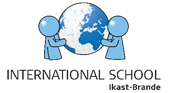 DeregistrationDeregistrationDeregistrationDeregistrationDeregistrationBreakfast ClubYesNoSFOYesNoLast day attendingInformation Regarding ChildInformation Regarding ChildInformation Regarding ChildInformation Regarding ChildInformation Regarding ChildChild’s Full NameDate of Birth Year GroupNotice PeriodNotice PeriodNotice PeriodNotice PeriodNotice PeriodParents must give one month’s notice. The notice will take effect from the end of the calendar month this form is signed.Parents must give one month’s notice. The notice will take effect from the end of the calendar month this form is signed.Parents must give one month’s notice. The notice will take effect from the end of the calendar month this form is signed.Parents must give one month’s notice. The notice will take effect from the end of the calendar month this form is signed.Parents must give one month’s notice. The notice will take effect from the end of the calendar month this form is signed.Data Protection InformationData Protection InformationData Protection InformationData Protection InformationData Protection InformationAt International School Ikast-Brande, we give high priority to data security and confidentiality. Our Privacy Policy sets out clear guidelines for International School Ikast-Brande’s way of processing your personal data. The information given on this form is classified as “General Information” within our Privacy Policy. Please find more information regarding Data Protection at: https://www.isib.dk/data-protection At International School Ikast-Brande, we give high priority to data security and confidentiality. Our Privacy Policy sets out clear guidelines for International School Ikast-Brande’s way of processing your personal data. The information given on this form is classified as “General Information” within our Privacy Policy. Please find more information regarding Data Protection at: https://www.isib.dk/data-protection At International School Ikast-Brande, we give high priority to data security and confidentiality. Our Privacy Policy sets out clear guidelines for International School Ikast-Brande’s way of processing your personal data. The information given on this form is classified as “General Information” within our Privacy Policy. Please find more information regarding Data Protection at: https://www.isib.dk/data-protection At International School Ikast-Brande, we give high priority to data security and confidentiality. Our Privacy Policy sets out clear guidelines for International School Ikast-Brande’s way of processing your personal data. The information given on this form is classified as “General Information” within our Privacy Policy. Please find more information regarding Data Protection at: https://www.isib.dk/data-protection At International School Ikast-Brande, we give high priority to data security and confidentiality. Our Privacy Policy sets out clear guidelines for International School Ikast-Brande’s way of processing your personal data. The information given on this form is classified as “General Information” within our Privacy Policy. Please find more information regarding Data Protection at: https://www.isib.dk/data-protection SignaturesSignaturesSignaturesSignaturesSignaturesFather’s SignatureMother’s SignatureDate